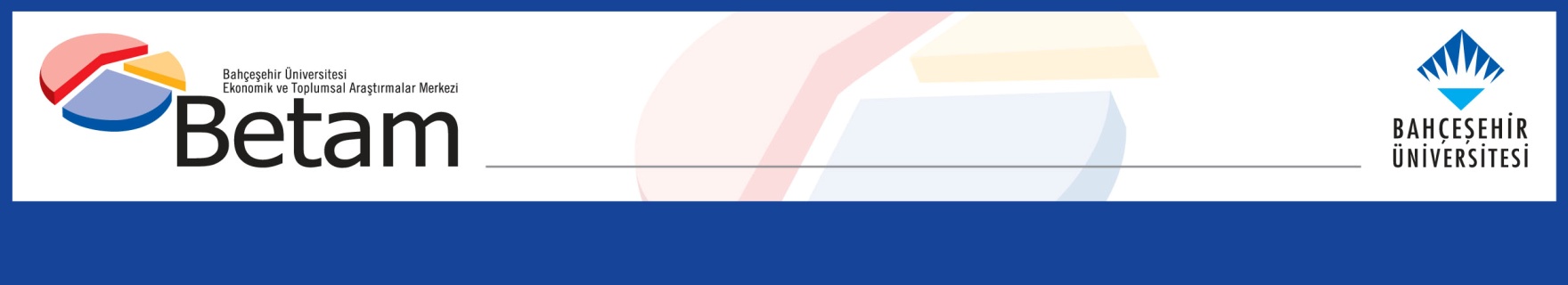 İŞSİZLİKTE DÜŞÜŞ DEVAM EDİYORSeyfettin Gürsel*, Saliha Tanrıverdi** Yönetici Özetiİstihdamda 273 binlik artış ve işsiz sayısında 27 binlik düşüş işgücünü 245 bin kişi arttırmış, genel işsizlik oranı ise Nisan’dan Mayıs’a 0,1 puan azalarak yüzde 8,4 olmuştur. Mevsim etkilerinden arındırılmış kadın işsizlik oranı Nisan’dan Mayıs’a istihdamda görülen 130 binlik artış ve sabit kalan işsiz sayısı sonucu işgücü yaklaşık 131 bin artmış işsizlik oranı da 0,1 puan azalarak yüzde 11 olarak gerçekleşmiştir. Erkeklerde ise istihdamda 141 bin kişilik artış, işsizlerde 27 bin kişilik düşüş sonucu işgücü 114 bin artmış, işsizlik oranı da yüzde 7’ye gerilemiştir. Bu gelişmeler sonucunda işsizlik oranlarındaki toplumsal cinsiyet farkı Mayıs’ta Nisan’a kıyasla 3,9 puandan 4 puana yükseliştir.Şekil 1 : Mevsim etkilerinden arındırılmış işgücü, istihdam ve işsizlik oranıKaynak: TÜİK, BetamArtan istihdam sonucu işsizlik oranında düşüşMevsim etkilerinden arındırılmış verilere göre istihdam edilenlerin sayısı Nisan’dan Mayıs’a 273 bin artarak 32 milyon 920 bin seviyesinde gerçekleşmiştir. Mayıs ayında işsiz sayısı ise 27 bin azalarak 3 milyon 11 bine gerilemiştir. Bu gelişmenin sonucunda 245 bin artan işgücü 35 milyon 931 bin seviyesindedir (Şekil 1, Tablo 1).  İşsizlik oranı Mayıs’ta 0,1 yüzde puan azalarak 8,4 olmuştur. Kadınlarda istihdam 130 bin artarken erkeklerde de 141 bin artmıştır. İşsiz ve potansiyel işgücünün bütünleşik oranı sabit kaldıTÜİK tarafından açıklanan üç alternatif işsizlik oranının nasıl hesaplandığı Kutu 1’de açıklanmaktadır. Alternatif işsizlik oranları, “zamana bağlı eksik istihdam ve işsizlerin bütünleşik oranı” ve “işsiz ve potansiyel işgücünün bütünleşik oranı” olarak adlandırılmakta, üçüncü oran ise “atıl işgücü oranı” bu iki bütünleşik oranın bileşimi olarak hesaplanmaktadır.   Mevsim etkilerinden arındırılmış verilere göre “Genel işsizlik oranı” Mayıs’ta yüzde 8,4 olarak gerçekleşirken potansiyel işgücünü de hesaba katan işsizlik oranı, potansiyel işgücündeki 83 binlik artış sonucu yüzde 17,1 seviyesinde sabit kalmıştır. Zamana bağlı eksik istihdamda meydana gelen 715 binlik azalış sonucu işsizlik oranı 2,2 puanlık azalış sonucu yüzde 17,4’e düşmüştür. Son iki alternatif işsizlik oranının bileşiminden oluşan işsizlik oranı ise 2 puan azalarak yüzde 25,2 seviyesine düşmüştür (Şekil 2, Tablo 2). Şekil 2 : Manşet işsizlik oranı ve Alternatif İşsizlik Oranları (%)Kaynak: TÜİK, BetamKadın ve erkek istihdam düzeylerinde artış sonucu işsizlikte düşüşŞekil 3’te mevsim etkilerinden arındırılmış kadın ve erkek işsizlik oranları verilmektedir. Nisan’dan Mayıs’a kadınlarda istihdam seviyesi 130 bin artarken, işsiz sayısında değişiklik olmamıştır. Neticede işgücü yaklaşık 131 bin artmıştır. Nisan ayında düşen kadın işsizlik oranı mayıs ayında da düşüşünü yavaş da olsa sürdürmüş, 0,1 yüzde puanlık düşüşle yüzde 11 seviyesine gerilemiştir. Erkek istihdamı ise mayıs ayında 141 bin kişi artarken, erkek işsiz sayısında 27 binlik azalış sonucu erkek işsizlik oranı yüzde 7,2’den yüzde 7’ye gerilemiştir.Şekil 3 : Mevsim etkilerinden arındırılmış kadın ve erkek işsizlik oranları (%)Kaynak: TÜİK, BetamKadın istihdam oranı, mayıs ayında 0,4 puan artarak yüzde 33 seviyesine yükselirken, erkek istihdam oranı da 0,4 yüzde puan artışla yüzde 67,3 olarak gerçekleşmiştir (Şekil 4). Şekil 4: Mevsim etkilerinden arındırılmış kadın ve erkek istihdam oranları (%)Kaynak: TÜİK, BetamTablo 1: Mevsim etkilerinden arındırılmış işgücü göstergeleri (bin kişi) *Kaynak: TÜİK, BetamTablo 2: İşsizlik ve Alternatif İşsizlik Oranları (%) Ve Seviyeleri (Bin) *Kaynak: TÜİK, BetamTablo 3: Mevsim etkilerinden arındırılmış kadın ve erkek genel işgücü göstergeleri (bin)Kaynak: TÜİK, BetamKutu 1: Alternatif İşsizlik Oranları ile İlgili TanımlarZamana bağlı eksik istihdam: Referans haftasında istihdamda olan, esas işinde ve diğer işinde/işlerinde fiili olarak 40 saatten daha az süre çalışmış olup, daha fazla süre çalışmak istediğini belirten ve mümkün olduğu taktirde daha fazla çalışmaya başlayabilecek olan kişilerdir. Potansiyel işgücü: Referans haftasında ne istihdamda ne de işsiz olan çalışma çağındaki kişilerden; iş arayan fakat kısa süre içerisinde işbaşı yapabilecek durumda olmayanlarla, iş aramadığı halde çalışma isteği olan ve kısa süre içerisinde işbaşı yapabilecek durumda olan kişilerdir.İşsiz: Referans dönemi içinde istihdam halinde olmayan kişilerden iş aramak için son dört hafta içinde aktif iş arama kanallarından en az birini kullanmış ve 2 hafta içinde işbaşı yapabilecek durumda olan kurumsal olmayan çalışma çağındaki tüm kişiler işsiz nüfusa dahildir. 1) İşsizlik Oranı = [İşsiz/İşgücü] * 100      2) Zamana bağlı eksik istihdam ile işsizliğin bütünleşik oranı = [(Zamana bağlı eksik istihdamdaki kişiler + İşsizler) / İşgücü] * 1003) İşsiz ve potansiyel işgücünün bütünleşik oranı =   [(İşsiz + Potansiyel İşgücü) / (İşgücü + Potansiyel İşgücü)] * 100     4) Atıl İşgücü Oranı =   [(Zamana Bağlı Eksik İstihdam + İşsiz + Potansiyel   İşgücü) / (İşgücü + Potansiyel İşgücü)] * 100İşgücüİstihdamİşsizlikİşsizlik OranıAylık DeğişimlerAylık DeğişimlerAylık DeğişimlerMayıs 2132.28928.0044.28513,3İşgücüİstihdamİşsizlikHaziran 2132.14128.5873.55311,1-148583-732Temmuz 2132.49528.7173.77811,6354130225Ağustos 2132.90428.9723.93212,0409255154Eylül 2133.27529.5143.76211,3371542-170Ekim 2133.33729.6253.71211,162111-50Kasım 2133.32629.6103.71611,1-11-154Aralık 2133.73930.0293.71011,0413419-6Ocak 2233.81330.0473.76611,1741856Şubat 2233.58129.9953.58610,7-232-52-180Mart 2233.89430.1433.75111,1313148165Nisan 2234.22230.5203.70210,8328377-49Mayıs 2234.61030.8653.74410,838834542Haziran 2234.30330.7483.55410,4-307-117-190Temmuz 2233.83030.3643.46610,2-473-384-88Ağustos 2234.38531.0113.3749,8555647-92Eylül 2234.40030.9263.47310,115-8599Ekim 2234.68031.1033.57610,3280177103Kasım 2235.06831.5133.55510,1388410-21Aralık 2234.95131.3613.59010,3-117-15235Ocak 2335.09531.7173.3789,6144356-212Şubat 2334.72631.2673.45810,0-369-45080Mart 2334.68231.2153.46710,0-44-529Nisan 2335.15731.6323.52510,047541758Mayıs 2335.03131.7113.3209,5-12679-205Haziran 2334.66931.3593.3109,5-362-352-10Temmuz 2334.90531.6353.2709,4236276-40Ağustos 2334.91031.7033.2079,2568-63Eylül 2334.80431.6423.1629,1-106-61-45Ekim 2334.89731.9012.9968,693259-166Kasım 2334.82531.7013.1249,0-72-200128Aralık 2335.20732.1013.1068,8382400-18Ocak 2435.46332.2763.1879,025617581Şubat 2435.50132.4233.0788,738147-109Mart 2435.69632.6393.0588,6195216-20Nisan 2435.68632.6473.0388,5-108-20Mayıs 2435.93132.9203.0118,4245273-27İşsizlik Oranı (%)İşsiz Sayısı (Bin)Zamana Bağlı Eksik İstihdam Ve İşsizlerin Bütünleşik Oranı (%)Zamana Bağlı Eksik İstihdam Seviyesi (bin)Potansiyel İşgücü Ve İşsizlerin Bütünleşik Oranı (%)Potansiyel İşgücü (bin)Atıl İşgücü Oranı (%)ToplamMayıs 2113,3428519,3194721,7347627,29708Haziran 2111,1355315,0126819,1319622,78018Temmuz 2111,6377816,0142119,4313423,48333Ağustos 2112,0393215,1103718,9282021,87788Eylül 2111,3376215,0122918,3284921,77840Ekim 2111,1371215,6148918,7310222,88303Kasım 2111,1371615,4141618,2287222,18004Aralık 2111,0371015,2141818,6315222,58280Ocak 2211,1376615,4144118,7314522,68352Şubat 2210,7358614,7135018,1304321,87979Mart 2211,1375115,3143518,4304622,28232Nisan 2210,8370214,3119218,1304321,37937Mayıs 2210,8374415,9175917,6284922,38352Haziran 2210,4355414,0124817,2283320,57636Temmuz 2210,2346615,3171018,1324422,78420Ağustos 229,8337413,5126816,5275419,97396Eylül 2210,1347314,0134316,7272720,37543Ekim 2210,3357614,4141816,7266020,57654Kasım 2210,1355514,3146016,9285420,87869Aralık 2210,3359014,9161817,2292521,48132Ocak 239,6337815,2195616,7298121,88315Şubat 2310,0345816,0209817,7326723,38823Mart 2310,0346715,0173517,3306322,08265Nisan 2310,0352516,9241717,4313823,79080Mayıs 239,5332015,8221516,7303722,58572Haziran 239,5331016,5241017,9352724,19247Temmuz 239,4327014,7186117,8358022,78711Ağustos 239,2320715,2209917,5351823,08824Eylül 239,1316214,7195416,7318221,88298Ekim 238,6299613,8182016,6335421,38169Kasım 239,0312414,8203017,3350822,68662Aralık 238,8310616,4266817,9389324,79667Ocak 249,0318718,1323218,2399426,410413Şubat 248,7307816,3270917,6384724,59634Mart 248,6305816,1268917,3377024,19517Nisan 248,5303819,6395617,1369627,210691Mayıs 248,4301117,4324117,1377925,210031Toplam İşgücü, KadınToplam İstihdam, KadınToplam İşsiz, KadınToplam İşgücü, ErkekToplam İstihdam, ErkekToplam İşsiz, ErkekKadın İşgücü / 15+Kadın İstihdam / 15+Erkek İşgücü / 15+Erkek İstihdam / 15+Mayıs 2110.1688.6071.56022.12219.3972.72531,726,870,361,6Haziran 2110.2758.8221.45421.86519.7662.09932,027,469,462,7Temmuz 2110.6919.1551.53621.80419.5612.24233,228,469,162,0Ağustos 2110.7009.1011.59922.20419.8712.33333,228,270,362,9Eylül 2110.8939.3101.58322.38220.2042.17933,728,870,863,9Ekim 2110.9929.4471.54522.34520.1782.16734,029,270,663,7Kasım 2110.9189.3211.59822.40820.2902.11833,728,870,764,0Aralık 2111.1079.6141.49322.63220.4152.21734,329,771,364,3Ocak 2211.1979.6891.50822.61620.3582.25934,529,871,164,0Şubat 2211.1249.6031.52122.45720.3912.06534,229,570,664,1Mart 2211.0129.4921.52022.88120.6512.23033,829,271,864,8Nisan 2211.3439.7671.57622.87920.7532.12634,830,071,765,0Mayıs 2211.5389.9641.57423.07120.9012.17035,430,672,265,4Haziran 2211.4619.8891.57222.84120.8591.98235,130,371,465,2Temmuz 2211.1979.7031.49422.63320.6621.97134,329,770,764,5Ağustos 2211.50810.0541.45522.87620.9571.91935,230,771,365,4Eylül 2211.54410.0541.48922.85620.8721.98435,230,771,265,0Ekim 2211.68610.0981.58822.99421.0051.98835,630,871,565,3Kasım 2211.98510.4251.56023.08221.0881.99536,531,771,765,5Aralık 2211.88210.1991.68323.06921.1621.90736,131,071,665,7Ocak 2311.83010.2281.60223.26521.4891.77635,931,172,166,6Şubat 2311.84910.3241.52522.87620.9431.93336,031,370,964,9Mart 2311.64810.0491.59923.03421.1661.86835,330,571,365,5Nisan 2311.96810.2981.67023.18921.3341.85536,331,271,766,0Mayıs 2311.89910.3611.53823.13221.3501.78236,131,471,566,0Haziran 2311.73110.1971.53322.93821.1621.77735,530,970,965,4Temmuz 2311.83110.3161.51523.07321.3191.75435,831,271,265,8Ağustos 2311.89310.4151.47823.01721.2881.72936,031,571,065,7Eylül 2311.77910.3441.43523.02421.2981.72635,631,271,065,7Ekim 2311.85410.5041.35023.04321.3971.64635,831,771,065,9Kasım 2311.78910.3991.39023.03621.3021.73435,631,470,965,6Aralık 2312.05010.6141.43623.15721.4871.67036,332,071,266,1Ocak 2412.17710.7661.41123.28621.5101.77736,732,471,666,1Şubat 2412.16410.7891.37423.33721.6331.70336,632,571,766,5Mart 2412.26410.8151.44923.43221.8241.60936,932,572,067,0Nisan 2412.19710.8401.35723.48921.8081.68136,732,672,166,9Mayıs 2412.32810.9701.35723.60321.9491.65437,133,072,467,3